Year 8 Spanish TERM 6: Lessons Outline 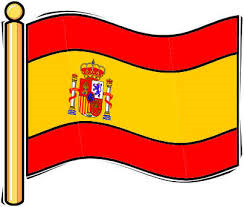 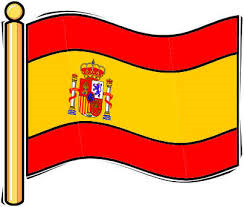 Pupils have 3 lessons of Spanish a week.  Pupils have been given access to the Viva 2  on-line textbook https://pearsonactivelearn.com/If absent, pupils should read through the vocabulary for that section of the book (found on pages 24-25) and then work through all of the exercises. Pupils should copy the relevant vocabulary in to their orange books and learn it. For extension they could also look at lessons on BBC Bitesize or Oak Academy where there are a range of topic areas to extend their learning.  Pupils can also use the Linguascope or Language gym websites.Homework will be to learn the vocabulary for that section of the chapter. Week Beginning Work set (Viva 2- Chapter 1 mis vacaciones)Link to pages in On- line textbook where possibleOr alternative activity   7th JuneGramatica - El presente y el preteritoRecap present tense regular verb endings.
The preterite tense. P130-13214th JuneDe vacacionesTalking about a past holidayP8-921st June¿Qué hiciste? and El último díaSaying what you did on holiday
Describing the last day on holidayP10-11 and 12-13
28th June¿Cómo te fue?Saying what your holiday was likeP14-155th JulyRevisionP16-17P18-19P21P120-12112th JulyTests and reflectionContact your teacher for test papers